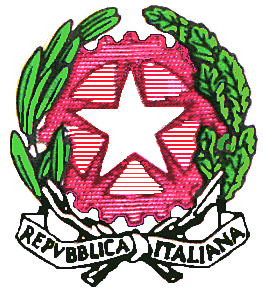 Ministero dell’IstruzioneISTITUTO COMPRENSIVO MARINEO BOLOGNETTA   “MARIO FRANCESE”Corso dei Mille, 2 – 90035 Marineo (PA) -  Tel. 091/8725114  -  codice meccanografico PAIC839004   codice fiscale 97169080823e-mail paic839004@istruzione.it    paic839004@pec.istruzione.it sito web:  www.icmarineobolognetta.edu.itModello CMinistero dell’IstruzioneISTITUTO COMPRENSIVO MARINEO BOLOGNETTA   “MARIO FRANCESE”Corso dei Mille, 2 – 90035 Marineo (PA) -  Tel. 091/8725114  -  codice meccanografico PAIC839004   codice fiscale 97169080823e-mail paic839004@istruzione.it    paic839004@pec.istruzione.it sito web:  www.icmarineobolognetta.edu.itModello CMinistero dell’IstruzioneISTITUTO COMPRENSIVO MARINEO BOLOGNETTA   “MARIO FRANCESE”Corso dei Mille, 2 – 90035 Marineo (PA) -  Tel. 091/8725114  -  codice meccanografico PAIC839004   codice fiscale 97169080823e-mail paic839004@istruzione.it    paic839004@pec.istruzione.it sito web:  www.icmarineobolognetta.edu.itModello CMinistero dell’IstruzioneISTITUTO COMPRENSIVO MARINEO BOLOGNETTA   “MARIO FRANCESE”Corso dei Mille, 2 – 90035 Marineo (PA) -  Tel. 091/8725114  -  codice meccanografico PAIC839004   codice fiscale 97169080823e-mail paic839004@istruzione.it    paic839004@pec.istruzione.it sito web:  www.icmarineobolognetta.edu.itModello CMinistero dell’IstruzioneISTITUTO COMPRENSIVO MARINEO BOLOGNETTA   “MARIO FRANCESE”Corso dei Mille, 2 – 90035 Marineo (PA) -  Tel. 091/8725114  -  codice meccanografico PAIC839004   codice fiscale 97169080823e-mail paic839004@istruzione.it    paic839004@pec.istruzione.it sito web:  www.icmarineobolognetta.edu.itModello CMinistero dell’IstruzioneISTITUTO COMPRENSIVO MARINEO BOLOGNETTA   “MARIO FRANCESE”Corso dei Mille, 2 – 90035 Marineo (PA) -  Tel. 091/8725114  -  codice meccanografico PAIC839004   codice fiscale 97169080823e-mail paic839004@istruzione.it    paic839004@pec.istruzione.it sito web:  www.icmarineobolognetta.edu.itModello CMinistero dell’IstruzioneISTITUTO COMPRENSIVO MARINEO BOLOGNETTA   “MARIO FRANCESE”Corso dei Mille, 2 – 90035 Marineo (PA) -  Tel. 091/8725114  -  codice meccanografico PAIC839004   codice fiscale 97169080823e-mail paic839004@istruzione.it    paic839004@pec.istruzione.it sito web:  www.icmarineobolognetta.edu.itModello CMinistero dell’IstruzioneISTITUTO COMPRENSIVO MARINEO BOLOGNETTA   “MARIO FRANCESE”Corso dei Mille, 2 – 90035 Marineo (PA) -  Tel. 091/8725114  -  codice meccanografico PAIC839004   codice fiscale 97169080823e-mail paic839004@istruzione.it    paic839004@pec.istruzione.it sito web:  www.icmarineobolognetta.edu.itModello CMinistero dell’IstruzioneISTITUTO COMPRENSIVO MARINEO BOLOGNETTA   “MARIO FRANCESE”Corso dei Mille, 2 – 90035 Marineo (PA) -  Tel. 091/8725114  -  codice meccanografico PAIC839004   codice fiscale 97169080823e-mail paic839004@istruzione.it    paic839004@pec.istruzione.it sito web:  www.icmarineobolognetta.edu.itModello CMinistero dell’IstruzioneISTITUTO COMPRENSIVO MARINEO BOLOGNETTA   “MARIO FRANCESE”Corso dei Mille, 2 – 90035 Marineo (PA) -  Tel. 091/8725114  -  codice meccanografico PAIC839004   codice fiscale 97169080823e-mail paic839004@istruzione.it    paic839004@pec.istruzione.it sito web:  www.icmarineobolognetta.edu.itModello Cscuola primaria discuola primaria discuola primaria diadozione dei libri di testo per l’anno scolasticoadozione dei libri di testo per l’anno scolasticoadozione dei libri di testo per l’anno scolasticoadozione dei libri di testo per l’anno scolasticoadozione dei libri di testo per l’anno scolasticoadozione dei libri di testo per l’anno scolasticoadozione dei libri di testo per l’anno scolasticoadozione dei libri di testo per l’anno scolasticoadozione dei libri di testo per l’anno scolastico2022/2023ClassiClassiClassiClassiClassiClassiClassiClassiClassiClassiLibro _________________________________Libro _________________________________Libro _________________________________Libro _________________________________Libro _________________________________Libro _________________________________Libro _________________________________Libro _________________________________Libro _________________________________Libro _________________________________AutoreAutoreTitoloTitoloEditoreEditoreCodice ISBNCodice ISBNrelazione in merito alla propostarelazione in merito alla propostarelazione in merito alla propostarelazione in merito alla propostarelazione in merito alla propostarelazione in merito alla propostarelazione in merito alla propostarelazione in merito alla propostarelazione in merito alla propostarelazione in merito alla propostaIl Consiglio di Interclasse, nella seduta delIl Consiglio di Interclasse, nella seduta delIl Consiglio di Interclasse, nella seduta delIl Consiglio di Interclasse, nella seduta delIl Consiglio di Interclasse, nella seduta del, ha espresso parere, ha espresso parerefavorevole in merito all’adozione dei testi indicati.favorevole in merito all’adozione dei testi indicati.favorevole in merito all’adozione dei testi indicati.favorevole in merito all’adozione dei testi indicati.favorevole in merito all’adozione dei testi indicati.favorevole in merito all’adozione dei testi indicati.favorevole in merito all’adozione dei testi indicati.favorevole in merito all’adozione dei testi indicati.favorevole in merito all’adozione dei testi indicati.favorevole in merito all’adozione dei testi indicati.dataLe insegnanti proponentiLe insegnanti proponentiLe insegnanti proponentiLe insegnanti proponenti